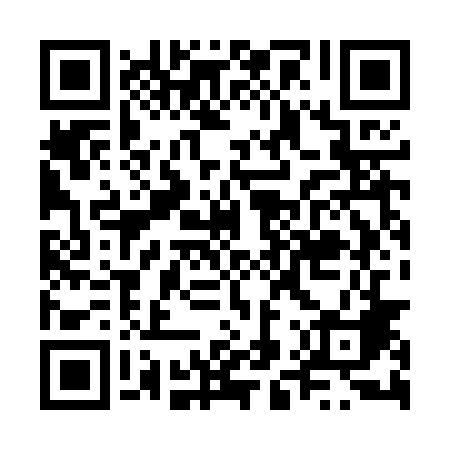 Ramadan times for Zernica, PolandMon 11 Mar 2024 - Wed 10 Apr 2024High Latitude Method: Angle Based RulePrayer Calculation Method: Muslim World LeagueAsar Calculation Method: HanafiPrayer times provided by https://www.salahtimes.comDateDayFajrSuhurSunriseDhuhrAsrIftarMaghribIsha11Mon4:194:196:0711:553:505:455:457:2712Tue4:164:166:0511:553:525:465:467:2813Wed4:144:146:0311:553:535:485:487:3014Thu4:124:126:0111:553:545:495:497:3215Fri4:094:095:5911:543:565:515:517:3416Sat4:074:075:5611:543:575:535:537:3617Sun4:054:055:5411:543:585:545:547:3718Mon4:024:025:5211:534:005:565:567:3919Tue4:004:005:5011:534:015:575:577:4120Wed3:573:575:4811:534:025:595:597:4321Thu3:553:555:4511:534:046:016:017:4522Fri3:523:525:4311:524:056:026:027:4723Sat3:503:505:4111:524:066:046:047:4824Sun3:473:475:3911:524:076:056:057:5025Mon3:453:455:3711:514:096:076:077:5226Tue3:423:425:3411:514:106:096:097:5427Wed3:403:405:3211:514:116:106:107:5628Thu3:373:375:3011:504:126:126:127:5829Fri3:343:345:2811:504:136:136:138:0030Sat3:323:325:2611:504:156:156:158:0231Sun4:294:296:2312:505:167:177:179:041Mon4:264:266:2112:495:177:187:189:062Tue4:244:246:1912:495:187:207:209:083Wed4:214:216:1712:495:197:217:219:104Thu4:184:186:1512:485:207:237:239:125Fri4:164:166:1312:485:217:257:259:146Sat4:134:136:1012:485:237:267:269:167Sun4:104:106:0812:485:247:287:289:198Mon4:074:076:0612:475:257:297:299:219Tue4:054:056:0412:475:267:317:319:2310Wed4:024:026:0212:475:277:327:329:25